 Составила и провела: Воспитатель 1 котегории
 Ким Ульяна Владимировна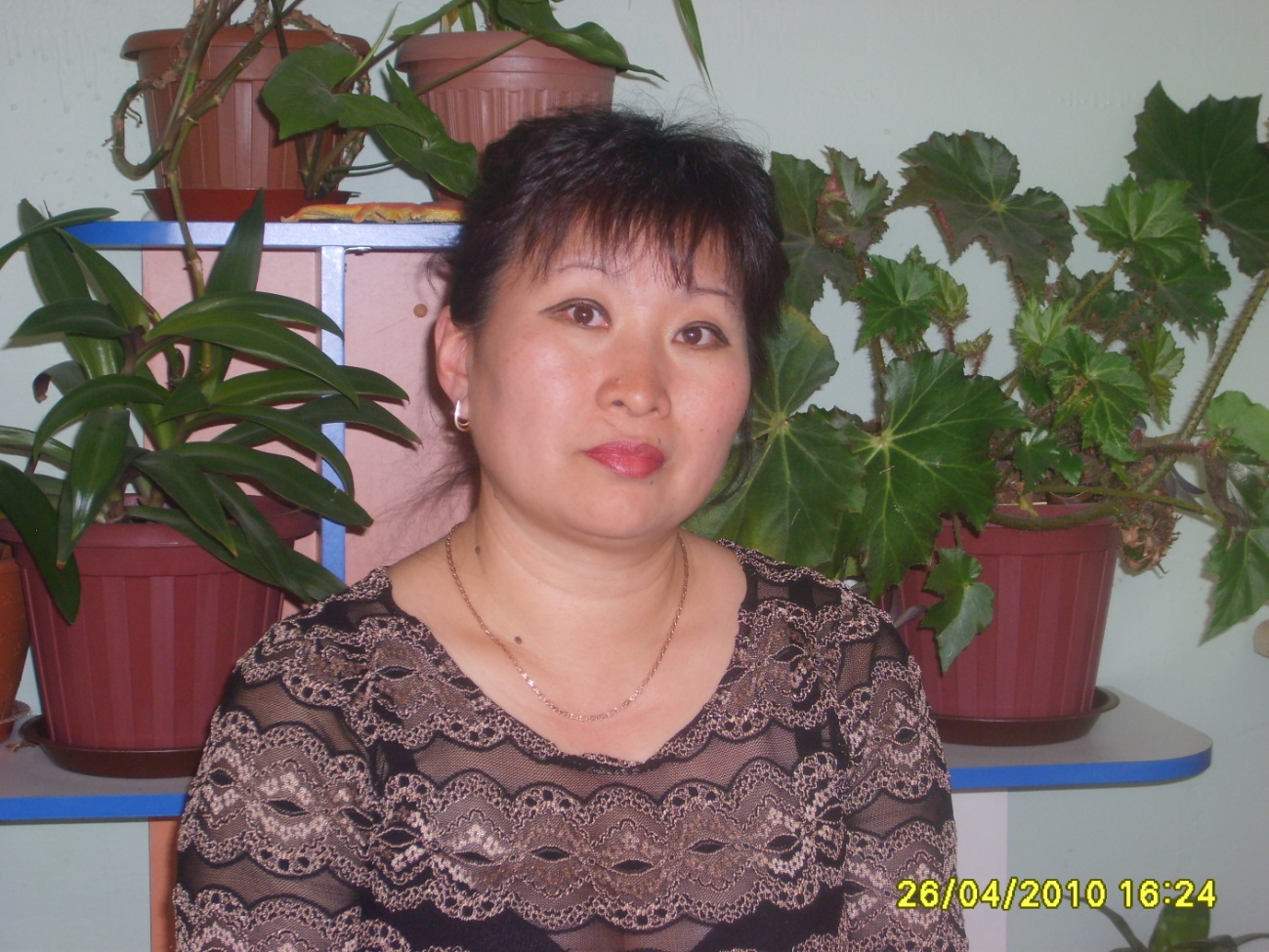 Детский сад «Балауса»Конспект занятия по основам экологиив подготовительной группе. Тақырыбы/Тема/Topic: Викторина «Мы – друзья природы»Білім беру саласы/Educational areas/Образовательная область: Социум Мақсаты/Aims/Цель: Систематизировать представления детей о многообразии природы. Закрепить знания детей о природе, о бережном и заботливом отношении к природе. Выявить знания о птицах, насекомых, животных, деревьях. Закрепить правила поведения в природе. Воспитывать умение внимательно слушать воспитателя и сверстников, чувство ответственности перед своей командой.Полингвальді компонент/ Multilingual component/Полингвальный компонент: орман -лес –forest,  достар - друзья -friends
Қажетті құрал жабдықтар/ Materials and equipments/Материал и оборудование: аудиозапись «Звуки природы», «Голоса птиц»; природоохранительные знаки; эмблемы с изображением ручейка и леса; картинки ручейка и леса для подсчета баллов, зарисовки следов животных.Сабақтың барысы/Presentation/Ход занятия: Дети встают в круг:Собрались все дети в круг,Я - твой друг и ты - мой друг.Крепко за руки возьмемсяИ гостям мы улыбнёмся:«Здравствуйте, гости!»Ребята, садитесь на места! А я вам предлагаю сегодня отправиться в путешествие, но не обычное, а в форме викторины – «Мы - друзья природы». Играть мы будем командами, а для этого нам нужно разделиться. У вас на столе лежат карточки, вам нужно каждому подойти и взять одну. В соответствии с изображением на карточке, делитесь на команды.У нас получились две команды: «Чистый ручеек» и «Защитники леса». Все вы знаете, что для проведения игры нам потребуется справедливое жюри: я предлагаю выбрать доктора Айболита, потому что он хорошо знает всех зверей и птиц, он их лечит, и поэтому очки никому просто так присуждать не будет. Но доктору нужны помощники (выбирается жюри из числа гостей)За каждый правильный ответ команда «Чистый ручеек» будет получать картинку с изображением обитателей ручейка, моря. А команда «Защитники леса» - картинку с изображением жителей леса.Знакомство с командами.Представление.Команда «Чистый ручеек»: Широки просторы Родины любимой,Дорог каждый кустик, мотылек.Сохраним мы красоту природы,Пусть журчит, искритсяЧистый родничок!Команда «Защитники леса»:Много леса – не губи,Мало леса – береги,Нет леса – посади.Лес сажаем и растим,Никому в обиду не дадим.(команды получают по одному «ручейку» и «лесу»)Ну, вот и познакомились. А вы знаете, куда мы отправимся? Я приглашаю вас в путешествие по лесу. Хотите?А что такое лес, вы знаете? Что растет в лесу? Кто живет в лесу? (Лес – это деревья, кусты, травы, ягоды, грибы, насекомые, птицы, звери)Леса бывают разные. Вот как называется лес, где растут березы? – (березняк, березовая роща)А где растут ели, сосны? (ельник, еловый лес, сосновый бор, сосновый лес)Много дубов? (дубрава)А что такое смешанный лес? (Лес, где растут сосна, береза, липа, дуб, клён, рябина, осина, ель)Молодцы! Ну что, готовы? Закрыли глаза (запись «Звуки весеннего леса»), откройте – мы с вами уже в лесу.1 конкурс.Посмотрите, ребята, я здесь вижу следы, давайте попробуем угадать, чьи они. А чтобы легче было угадать, я вам буду задавать загадки:1) Кто зимой холоднойХодит злой, голодный? (Волк)2)Рыжая кума всех провела (Лиса)3) Он всю зиму долго спал, лапу правую сосал.А проснулся – стал реветь.Этот зверь лесной (медведь)4) Хожу в пушистой шубе,Живу в густом лесу.В дупле на старом дубе орешки я грызу. (Белка)
Затем дети выбирают снимки следов и отгадывают, чьи они.2 конкурсИгра «Чей голос?» (голоса птиц в записи: синички, сова, воробей, дятел, ворона, дрозд, кукушка, сорока, снегирь )- Настроение у всех замечательное, и я думаю, что можно продолжать нашу викторину.3 конкурс1команда – Назовите животных, которые зимой впадают в спячку.  (медведь, еж, барсук, лягушка, хомяк, летучие мыши, бурундук)2 команда - Назовите птиц хищников. (орел, сокол, сова, ястреб)1 команда – Назовите перелетных птиц.2 команда – Назовите птиц, которые зимуют в нашем крае.1 команда – Назовите птиц, которые не летают? (страусы, пингвины)2 команда – Что птицам страшнее голод или холод? Почему?1 команда – Какие птицы не вьют гнезда и не выводят птенцов?2 команда – Приведите примеры живой и неживой природы.1 команда:-Почему воробья так назвали? (он воровал зерна и люди бегали за ним и кричали: вора бей!)2 команда:- А почему сороку назвали сорокой? (на ней белое оперение, похожее на сорочку)4. Динамическая пауза.Игра «Закончи предложение и покажи движение»Хитрая, как ….Быстрый, как…Голодный, как…Неуклюжий, как…Игра «Отгадай и назови»(Кто) забрался под листья.(Кто) залез в берлогу.(Кто) юркнул в дупло.(Кто) укрылся под кустом.(Кто) шмыгнул в логово.(Кто) спряталась в нору.- О птицах и животных мы с вами поговорили, но птицы и животные не могут существовать без растений.5 конкурс1 команда – Как называются огромные растения с твердыми стволами, от которых отходят ветки?2 команда – Как называются растения, у которых сразу несколько стволов и по высоте которые уступают деревьям.1, 2 команды – Как называются небольшие растения с мягкими стебельками.(После каждого ответа воспитатель выставляет соответствующую картинку: дерево, кустарник, трава)- Ребята посмотрите, что у нас получилось – лестница. В лесу растения расположены по лесенке. Скажите, пожалуйста, какие растения живут внизу, посередине, повыше.- Ребята как вы думаете, как такие огромные деревья и маленькие нежные цветочки стоят на земле и не падают? Что их держит? (корень) Зачем для растений необходим корень? (Растения через корни «пьют» воду и получают питательные вещества из земли.) 6 конкурс «Загадки- задачки»- у животных две пары ног, две правые ноги, две левые ноги, две сзади и две спереди. Сколько ног всего? (4)- наступил долгожданный январь, и зацвела одинокая дикая яблонька, а потом еще три липы. Сколько зацвело деревьев? (в январе деревья не цветут)- кто про себя может сказать такое: «Живу в норе, там сплю, отдыхаю, затем охотиться начинаю,  ищу мышку полевую. Хочу зайца поймать, да мне его не догнать? »(лиса)- про кого говорят так: «Зимой я крепко сплю, зарывшись в теплую нору. Готовлю с осени запас, грибы и ягоды припас. Трудился я, не ленился. Нам с медведем одна зимой забота – крепко спать, да весну ждать? » (еж)7 конкурсА сейчас следующее задание: представитель от каждой команды должен подойти к столикам, где лежат задания по математике, решить и записать задачку, прямой и обратный счет «Назови и запиши соседей». Кто быстрее выполнит, тот получает личный балл.8 Физкультминутка. «У оленя дом большой…»У оленя (руки вверх к голове, как рога оленя)
Дом большой (руки над головой «домиком»)
Он глядит (правую руку над глазами)
В своё окошко (двумя руками сначала вертикально, потом горизонтально изображается окно)
Заяц (ладони к голове, как уши зайца)
по лесу бежит (руки сжать в кулаках, локти согнуть, изобразить бег)
В дверь к нему стичится: (кулаком «посутчаться»)
«Стук-стук
Дверь открой (изобразить, как открывается дверь)
Там в лесу (показать большим пальцем назад через плечо)
Охотник злой!» (сердитое лицо)
«Заяц, заяц, забегай (опять изобразить зайца)
Лапу мне давай!» (подать руку)9 конкурсА теперь небольшой блиц-опрос:– Кто на себе дом носит? (Улитка)– Не птичка, а с крыльями. (Бабочка)– Кто шляпу носит, а здороваться не умеет? (гриб)– Чем отличаются хищные птицы от других пернатых? (Очень зоркие глаза, клюв крючком, острые когти)– Для чего на водоёмах зимой делают проруби. (Рыбам не хватает воздуха, чтобы дышать)– У какого зверя глаза одновременно видят спереди, сбоку и даже сзади? (У зайца)– Какую птицу называют “лесным доктором? (Дятла).– Какое животное называют “кораблём пустыни”– Без чего не сможет расти растение? (свет, вода, тепло).- Какие звери летают? – летучие мыши.- Что такое «Красная книга»? (В книге указаны исчезающие виды растений, животных и причины исчезновения.)- Почему листву нельзя сжигать? (Ухудшают условия существования деревьев и кустарников. Листва – это дом для насекомых. Ущерб здоровью жителей.)- Что такое загрязнение? (Это вредные вещества, которые накапливаются в воздухе)- Что происходит с лесами на нашей планете? (Исчезают.)10 конкурс.Каждой команде я раздам карточки. Вы должны посовещаться и выложить цепочку. «Чем был и чем стал.”Икринка – малёк – рыба.
Икринка – головастик – лягушка.
Семечко – росток – растение (одуванчик).
Жёлудь – росток – дуб.Вы, ребята, очень хорошо отвечали на все вопросы воспитателя. И вы, конечно, знаете, что иногда человек причиняет вред природе своим неумением вести себя на прогулках. Для того чтобы шумели леса, пели птицы, резвились бабочки, необходимо соблюдать правила поведения в природе. В этом вам поможет знание природоохранительных знаков. Давайте проверим, знаете ли вы их.СИГНАЛ “SOS”
Игра «Пожар в лесу» Релаксация (дети закрывают глаза и слушают «Звуки природы»)Выставляю плакат  «Лес после пожара».12 заключительная часть Творческая работа детей «Я дарю тебе земля…»11 конкурс. Работа с природоохранительными знаками.Итак, что нельзя делать в лесу?Не лови красивых насекомых.Не рви паутину и не уничтожай пауков, они полезныНе сбивай ногами несъедобные грибы, они нужны лесуНе жги кострыНе рви цветыНе руби деревьяНе ломай веткиНельзя брать с собой домой лесных жителей.Ребята, сегодня мы с вами побывали в лесу, провели викторину и вспомнили, кто, где и как живет, узнали, для чего нужны корни растениям, как правильно вести себя в лесу, отвечали на вопросы, отгадывали загадки. Сегодня все вы были умницами, и победила сегодня дружба. Ну а я вам предлагаю вечером нарисовать правила поведения в лесу.